G R A P H I C D E S I G NE s t i m a t eCompany Address, City, ZIP Code & StatePhone NumberE-mailESTIMATE FOR:CLIENT NAMEClient AddressClient PhoneClient E-mailDate: 01/01/2020Estimate # : 0001CategoryDescriptionLOGOLogo, Typography, Colour SchemeConcept development for brand identity. Presentation of 2-3 options. Two rounds ofreviews with the client. Preparation and delivery of source files and PDF, JPG, PNG, and EPS files.Time frame:3 weeks for concept and design development$1,200.002 weeks for revisions and final file preparationSTATIONARYBusiness Cards, Letterhead, EnvelopsConcept development for brand identity. Presentation of 2-3 options. Two rounds ofreviews with the client. MS Word output files.Time frame:1 week for concept and design development1 week for revisions and design development$840.00OTHERLorem Ipsum DescriptionDescribe work to be performed and expected output.Time frame:2 weeks for design work2 weeks for revisions$880.00Payment Info:SUB TOTAL:TAX:$2,920.0010%Account #:A/C Name:Bank Details:1234-5678-900000Lorem IpsumEnter Bank DetailsTOTAL:$3,212.00Terms:This is an estimate, not a quote. It is based on information provided. Additional materials,meetings, change requests, preparation of print-ready material, and printing services will be billed at $50.00 per hour.© TemplateLab.com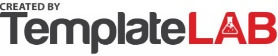 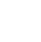 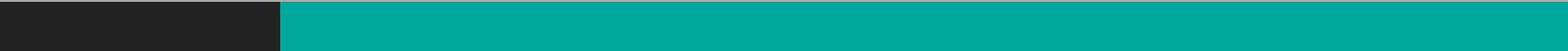 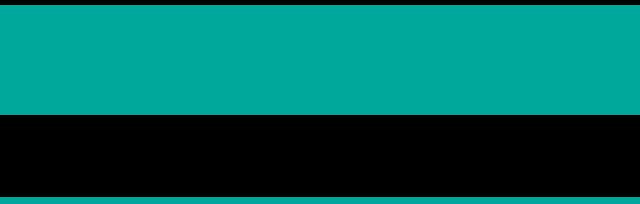 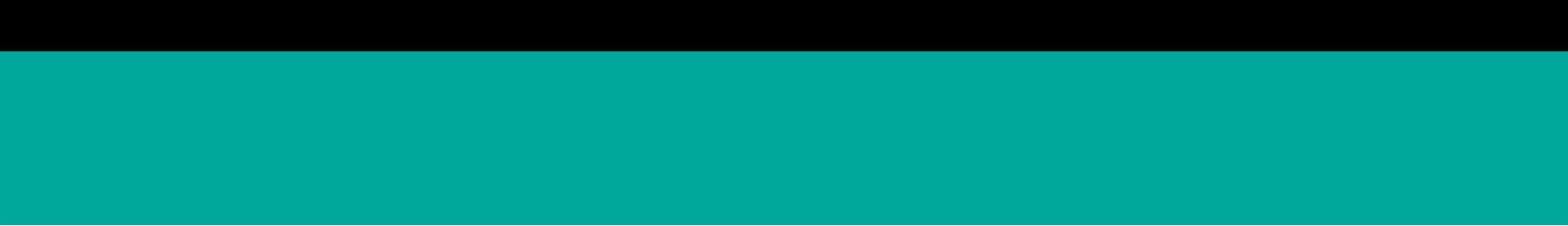 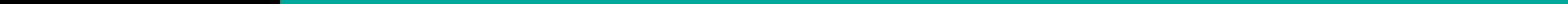 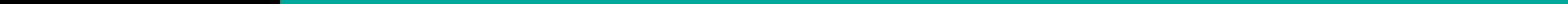 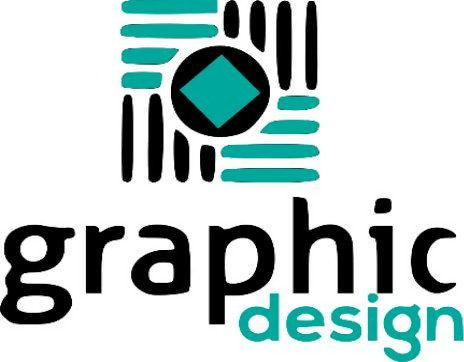 